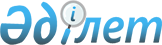 Об определении мест размещения агитационных печатных материалов по Индерскому району для кандидатов в акимы поселка Индербор, аульных, сельских округов
					
			Утративший силу
			
			
		
					Постановление акимата Индерского района Атырауской области от 25 июля 2013 года № 237. Зарегистрировано Департаментом юстиции Атырауской области 26 июля 2013 года № 2755. Утратило силу - постановлением акимата Индерского района Атырауской области от 13 августа 2013 года № 278      Сноска. Утратило силу - постановлением акимата Индерского района Атырауской области от 13.08.2013 № 278.



      Руководствуясь статьей 37 Закона Республики Казахстан от 23 января 2001 года "О местном государственном управлении и самоуправлении в Республике Казахстан" и на основании пункта 6 статьи 28 Конституционного закона Республики Казахстан от 28 сентября 1995 года "О выборах в Республике Казахстан" районный акимат ПОСТАНОВЛЯЕТ:



      1. Определить совместно с Индерской районной территориальной избирательной комиссией (по согласованию) места для размещения агитационных печатных материалов по Индерскому району для кандидатов в акимы поселка Индербор, аульных, сельских округов согласноприложению к настоящему постановлению.



      2. Акимам поселка Индербор, аульных, сельских округов оснастить места для размещения агитационных печатных материалов стендами.



      3. Государственному учреждению "Аппарат акима Индерского района" обеспечить опубликование настоящего постановления в местных средствах массовой информации и на интернет ресурсах акимата Индерского района.



      4. Контроль за исполнением настоящего постановления возложить на руководителя аппарата акима района Шамуратова Д.



      5. Настоящее постановление вступает в силу со дня государственной регистрации в органах юстиции и вводится в действие со дня первого официального опубликования.      Аким района                                С. АрыстанСогласовано:

ИРТИК___________

СОГЛАСОВАНО:

Председатель Индерской районной

территориальной избирательной комиссии:          Б. Кунас

25 июля 2013 года

Приложение к постановлению

районного акимата    

от 25 июля 2013 года № 237 Места для размещения агитационных печатных материалов по Индерскому району для кандидатов в акимы поселка Индербор, аульных, сельских округов
					© 2012. РГП на ПХВ «Институт законодательства и правовой информации Республики Казахстан» Министерства юстиции Республики Казахстан
				№Наименование аульных, сельских округовМесто расположения1поселок ИндерборСтенд перед зданием Атырауской областной дирекции телекоммуникации филиала АО "Казахтелеком" Индерского районного производственного узла телекоммуникации2поселок ИндерборСтенд перед зданием коммунального государственного предприятия на праве хозяйственного ведения "Индерская районная центральная больница" Управления здравоохранения Атырауской области3Боденевский аульный округСтенд перед зданием Боденевской врачебной амбулатории коммунального государственного предприятия на праве хозяйственного ведения "Индерская районная центральная больница" Управления здравоохранения Атырауской области4Жарсуатский аульный округСтенд перед зданием Жарсуатской почтовой связи Атырауского областного филиала акционерного общества "Казпочта"5Жарсуатский аульный округСтенд перед зданием коммунального государственного казенного предприятия "Курлыс-Мадениет"6Коктогайский сельский округСтенд перед зданием Коктогайской врачебной амбулатории коммунального государственного предприятия на праве хозяйственного ведения "Индерская районная центральная больница" Управления здравоохранения Атырауской области7Коктогайский сельский округСтенд перед зданием Коктогайской почтовой связи Атырауского областного филиала акционерного общества "Казпочта"8Орликовский сельский округСтенд у здания Орликовской врачебной амбулатории коммунального государственного предприятия на праве хозяйственного ведения "Индерская районная центральная больница" Управления здравоохранения Атырауской области9Орликовский сельский округСтенд у здания Орликовской почтовой связи Атырауского областного филиала акционерного общества "Казпочта"10Есболский сельский округСтенд у здания Есболской почтовой связи Атырауского областного филиала акционерного общества "Казпочта"11Есболский сельский округСтенд у здания Есболской врачебной амбулатории коммунального государственного предприятия на праве хозяйственного ведения "Индерская районная центральная больница" Управления здравоохранения Атырауской области12Есболский сельский округСтенд у здания коммунального государственного учреждения "Гребенщиковская средняя школа Индерского районного отдела образования"13Елтайский сельский округСтенд у здания Елтайской врачебной амбулатории коммунального государственного предприятия на праве хозяйственного ведения "Индерская районная центральная больница" Управления здравоохранения Атырауской области14Елтайский сельский округСтенд у здания Есболской почтовой связи Атырауского областного филиала акционерного общества "Казпочта"15Елтайский сельский округСтенд у здания коммунального государственного учреждения "Аккалинская средняя школа Индерского районного отдела образования"